Egzona Bokshi is a youth activist, peacemaker, and alumna of the OSCE Dialogue Academy for Young Women, an initiative that gathers prominent women from politics, academia, media, and civil society from Belgrade and Prishtina. During her youth-related work, she has coordinated a mentorship programme within the UN Volunteers framework and authored several policy papers on regional and youth cooperation in the Western Balkans. During the German Presidency of the Council of the EU, Egzona was part of a youth group advising the German Foreign Office with recommendations on tackling brain drain in the Balkans. She currently works within the UN Secretary-General’s Peacebuilding Fund project in Kosovo.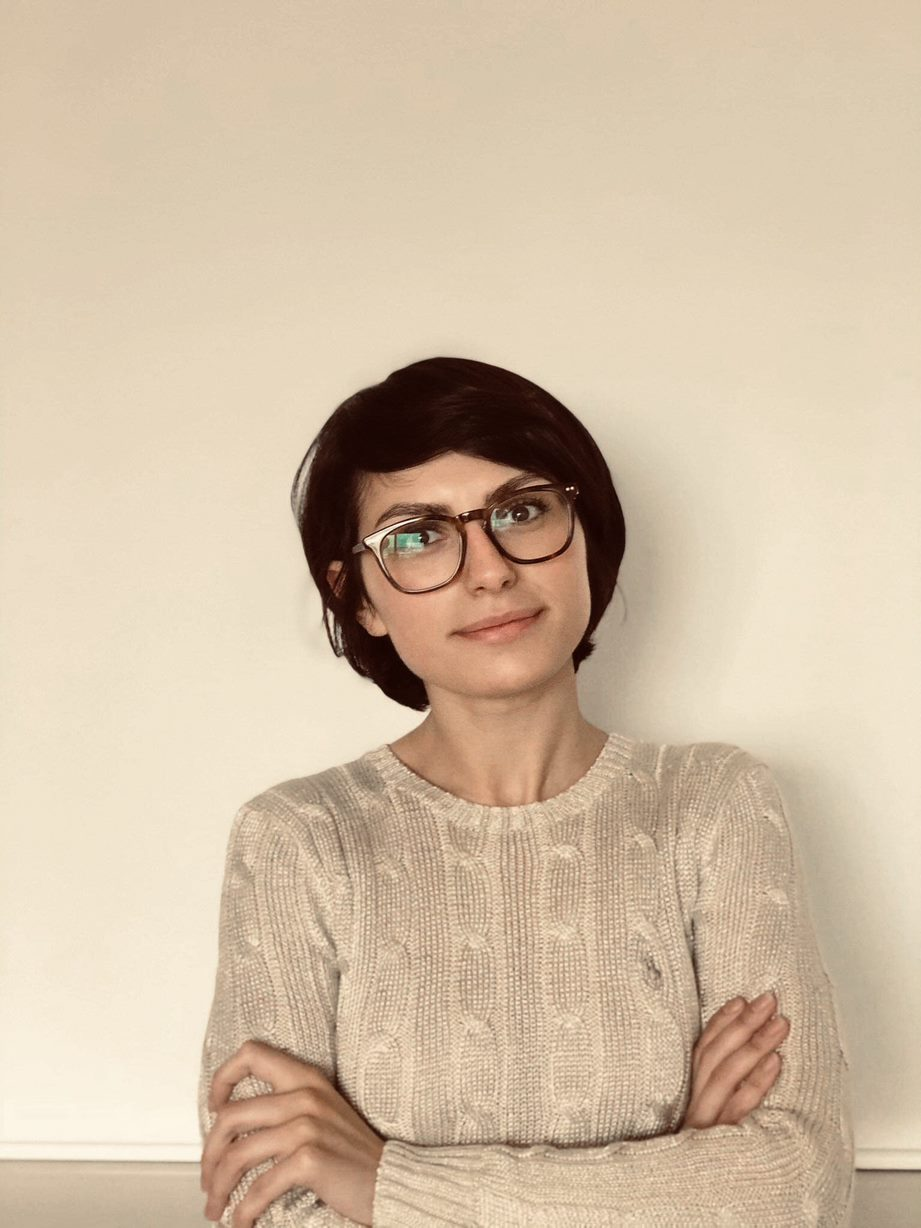 